                           Сюжетно - ролевые игры 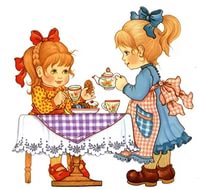               детей старшей группы     детского 	сада
         У дошкольников старшей группы детского сада развивается содержание игры. В играх наряду с действиями начинают отражаться разнообразные общественные отношения, поступки. Например, мама проявляет заботу о сыне, причем не только кормит, купает и одевает его, но и воспитывает, читает ему книжки, ведет к врачу. В свою очередь, врач не только ставит градусник, дает таблетки, но и заботливо уговаривает, успокаивает больного. В играх находит отражение специфика деятельности взрослых, их взаимодействия в труде, их отношения к труду и друг к другу в процессе труда.
Изменение тематики игр и их содержания на данном возрастном этапе связано с расширением их источников. Игры младших дошкольников определяются в основном теми впечатлениями, которые получают дети в процессе непосредственного общения с окружающим. Постепенно в играх старшего дошкольника все большее место начинает занимать опосредованный опыт, т. е. знания, полученные из книг, рассказов взрослых. Меняется и характер непосредственного опыта (дети отражают не только те события, в которых они сами принимали участие, но и те, которые они наблюдали на экскурсиях, прогулках, в повседневной 	жизни).
К началу пятого года жизни, когда ребенок уже овладел основами ролевого поведения, педагогу важно научить его развертывать в игре разнообразные сюжеты, центром которых является привлекающая его роль. Для этого ребенку необходимо показать, что роль может быть включена не только в одну, а в различные взаимосвязи с другими ролями. Например, врач может взаимодействовать не только с пациентом (или несколькими пациентами), но и с медсестрой, поваром, другим врачом. Для того чтобы ребенку открылась возможность установления множественных ролевых связей в игре.
Воспитатель предлагает ребенку основную роль, сам берет себе дополнительную. Это могут быть роли шофера автобуса и пассажира. Проиграв ситуацию, связанную, например, с посадкой пассажира в автобус, воспитатель вводит новую сюжетную ситуацию, требующую появления нового персонажа, и меняет свою роль: «Давай у тебя кончился бензин, а вот заправочная станция. Я теперь бензозаправщик. Сколько вам налить бензина?» и. т. п. После этого «поездка» может продолжаться. Далее взрослый вводит новую сюжетную ситуацию: «Давай у нас автобус сломался, а на дороге машина стоит. Я теперь водитель машины. Ты меня попросил 	помочь».
Когда педагог вводит в игру «такую же» роль, как у ребенка (второй «шофер»), то происходит игровое общение одинаковых персонажей, инициатором которого является взрослый, — обсуждение содержания их работы, их отношений с другими ролями, что тем самым уточняет представление детей о социальных ролях.
           Если в такой игре воспитатель сначала последовательно меняет игровые роли, в следующий раз он может взять на себя основную роль, а ребенку в ходе игры предложить менять роли (можно использовать тот же сюжет, если он привлекает ребенка, а если нет, то аналогичным образом построить новый сюжет).
Когда ребенок научится устанавливать различные связи и овладеет сменой роли, он начнет более свободно развертывать самостоятельную содержательную игру с партнерами-сверстниками.
У детей старшей группы возрастает и требовательность к качеству выполняемых ролей. Сговариваясь, дети могут обсудить и распределение ролей, исходя из интересов всех играющих. Сговор требует многих организаторских умений, знания возможностей друг друга, поэтому сговариваться начинают раньше дети, которые чаще всего играют 	вместе.
Основная задача руководства играми старших дошкольников — развитие у них самостоятельности и самоорганизации, формирование умений договориться о теме игры, распределить роли, наметить основное развитие сюжета, подготовить игровую обстановку. Также педагог обязательно должен обогащать содержание игр.                                            «Строительство»
Цель. Формирование умения творчески развивать сюжет игры. Формирование у дошкольников конкретных представлений о строительстве, о его этапах. Закрепление знаний о рабочих профессиях. Воспитание уважения к труду строителей.
Игровой материал. Строительный материал, каски, предметы-заместители
Подготовка к игре.  Беседа со строителем. Чтение сказки «Теремок», произведений «Кто построил этот дом?» С. Баруздина, «Здесь будет город» А. Маркуши, «Как метро строили» Ф. Лева. Просмотр фильма о строителях. Рисование на тему: «Строительство дома». Изготовление атрибутов для игр.
 Игровые роли. Строитель, каменщик, шофер, грузчик.
Ход игры. Обучение этой игре воспитатель может приурочить ко времени знакомства детей со сказкой «Теремок». Показав ребятам иллюстрацию к сказке или соответствующий мультфильм, воспитатель объясняет: «Теремок сломался потому, что звери не умели хорошо строить». После этого, чтобы вызвать у детей интерес к теме, следует показать, им рисунок красивого здания. Обязательно показ надо сопроводить таким ярким, эмоциональным пояснением» чтобы у детей возникло желание самим сделать такой же дом. Затем воспитатель говорит им, что сделать такое красивое здание трудно, перед этим надо, научиться строить, и обещает повести детей смотреть, как рабочие строят 	дом. 
Для закрепления и систематизации полученных знаний воспитатель может провести с детьми беседы по картинкам, на которых изображено строительство, а также показать им фильм на эту тему. При этом нужно обратить их внимание на то, чего они не заметили, задать ребятам вопросы, побуждающие их сравнивать, припоминать, сопоставлять; затем картинки следует вывесить в группе, а книжки с соответствующими рисунками дать детям в пользование. Во время разговора-беседы о строителях педагог должен обратить внимание детей на последовательность всех этапов строительства: разработку проекта, выбор и подготовку строительной площадки, обеспечение строительными материалами и механизмами, закладку фундамента, возведение стен и перекрытий, отдельные работы. Воспитатель может обсудить с детьми нравственный смысл деятельности людей строительных профессий (машинисты экскаваторов и бульдозеров, бетонщики, каменщики, монтажники, сантехники, плотники, штукатуры ) 
Также при подготовке к игре педагог может прочитать детям произведения о строителях, такие как: «Кто построил этот дом?» С. Баруздина, «Здесь будет город» А. Маркуши, «Как метро строили» Ф. Лева.
Приступая к строительству, воспитатель вместе с детьми заранее договаривается об том, что будет в доме, который они собираются строить: замысел должен предшествовать игре, он не должен быть случайным. Педагогу можно, например, посоветовать детям поселить в новом доме всех имеющихся у них зверюшек, превратив таким образом его в 	теремок.
Для игры педагог делит, детей на бригады и поручает каждой из них какой-нибудь один определенный участок работы. Так, например, одна бригада должна погрузить строительный материал на машины, другая - привезти его на стройку, третья — разгрузить, четвертая — возводить стены дома. Воспитатель сначала должен возглавлять бригаду строителей. Он советует каменщикам, как лучше класть стены, шоферам подсказывает, какой материал необходимо привезти, грузчикам помогает организовать погрузку и выгрузку с помощью кранов и т. д. Организуя и направляя своим участием игру, педагог вместе с тем помогает детям согласованно действовать ради общей 	цели. Взрослому надо следить за тем, чтобы в последующих играх на эту тему дети обязательно менялись ролями. Игра, меняя форму, может преобразовываться, видоизменяться за счет развития ее содержания. Так, дети могут строить новый дом для кукол, магазин, дачу и, перевезя туда на лето кукол, развернуть на этой основе новую самостоятельную игру. Взрослый всячески должен поощрять все вносимые детьми в игру новшества, содействовать творчеству детей и в случае необходимости помогать им. 
По окончании игры воспитатель должен практиковать разговоры с детьми о проведенной игре. В целях коррекции ролевых отношений отмечать отдельные недостатки: водитель машины далеко сгрузил стройматериалы и каменщикам было трудно работать; маляры не сложили свой рабочий инструмент. Обсудить, кто в бригаде хорошо работал и кому из строителей можно вынести благодарность за добросовестный труд и т. 	д.

